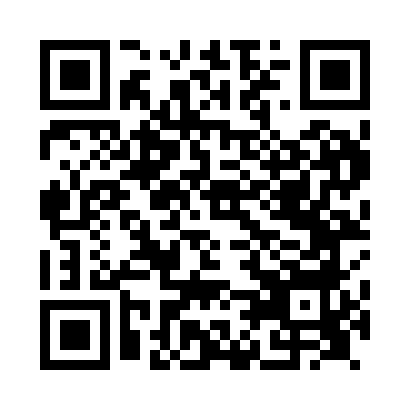 Prayer times for Glenbervie, Aberdeenshire, UKMon 1 Jul 2024 - Wed 31 Jul 2024High Latitude Method: Angle Based RulePrayer Calculation Method: Islamic Society of North AmericaAsar Calculation Method: HanafiPrayer times provided by https://www.salahtimes.comDateDayFajrSunriseDhuhrAsrMaghribIsha1Mon2:474:211:147:0310:0511:392Tue2:484:221:147:0310:0511:393Wed2:484:231:147:0310:0411:394Thu2:494:241:147:0310:0311:395Fri2:504:251:147:0210:0311:386Sat2:504:271:147:0210:0211:387Sun2:514:281:157:0210:0111:388Mon2:524:291:157:0110:0011:379Tue2:524:301:157:019:5911:3710Wed2:534:321:157:009:5811:3611Thu2:544:331:157:009:5711:3612Fri2:554:341:156:599:5511:3513Sat2:554:361:156:599:5411:3514Sun2:564:371:156:589:5311:3415Mon2:574:391:166:579:5111:3316Tue2:584:411:166:579:5011:3317Wed2:594:421:166:569:4811:3218Thu3:004:441:166:559:4711:3119Fri3:014:461:166:549:4511:3020Sat3:014:471:166:549:4411:3021Sun3:024:491:166:539:4211:2922Mon3:034:511:166:529:4011:2823Tue3:044:531:166:519:3911:2724Wed3:054:541:166:509:3711:2625Thu3:064:561:166:499:3511:2526Fri3:074:581:166:489:3311:2427Sat3:085:001:166:479:3111:2328Sun3:095:021:166:469:2911:2229Mon3:105:041:166:459:2711:2130Tue3:115:061:166:439:2511:2031Wed3:125:081:166:429:2311:19